Ո Ր Ո Շ ՈՒ Մ
22 մայիսի 2017 թվականի   N 460-Ա    ՌՈԲԵՐՏ ԼԱԴԻՄԵՐԻ ՊՈՂՈՍՅԱՆԻՆ ՎԱՆԱՁՈՐ ՔԱՂԱՔԻ ՆԵՐՍԻՍՅԱՆ ՓՈՂՈՑԻ ԹԻՎ 16/1-1 	ՀԱՍՑԵՈՒՄ ԳՏՆՎՈՂ ԽԱՆՈՒԹԻ ԸՆԴԼԱՅՆՄԱՆ ՀԱՄԱՐ ՀՈՂԱՄԱՍ ՕՏԱՐԵԼՈՒ ՄԱՍԻՆ      Հիմք ընդունելով Ռոբերտ Լադիմերի Պողոսյանի դիմումը,  գույքի նկատմամբ իրավունքների պետական գրանցման թիվ 30032017-06-0021 և Վանաձոր համայնքի անվամբ անշարժ գույքի նկատմամբ իրավունքների պետական գրանցման թիվ 17052017-06-0028 վկայականները, արտոնագրված  մասնագիտացված  կազմակերպությունների եզրակացությունները, 12.05.2017թ. անդորրագիրը, ղեկավարվելով  ՀՀ հողային օրենսգրքի 66-րդ հոդվածի 1-ին մասի 4-րդ և 8-րդ կետերով`  որոշում եմ.   1.Վանաձոր քաղաքի Ներսիսյան փողոցի թիվ 16/1-4 հասցեում գտնվող, ՀՀ հողային օրենսգրքի 60-րդ հոդվածով սահմանված հողամասերի թվին չդասվող, Վանաձոր համայնքի սեփականություն հանդիսացող 382.6քմ մակերեսով հողամասը համաձայն անշարժ գույքի նկատմամբ իրավունքների պետական գրանցման թիվ 17052017-06-0028 վկայականի, 1124844 (մեկ միլիոն հարյուր քսանչորս հազար ութ հարյուր քառասունչորս) ՀՀ դրամով հողի կադաստրային արժեքով ուղղակի վաճառքի ձևով օտարել ք. Վանաձորի Րաֆֆու փողոցի թիվ 34/2 հասցեի բնակիչ Ռոբերտ Լադիմերի Պողոսյանին` խանութի ընդլայնման, վերակառուցման համար:														2.Վանաձորի համայնքապետարանի աշխատակազմի գույքի կառավարման և եկամուտների հավաքագրման  բաժնին` Ռոբերտ Լադիմերի Պողոսյանի հետ ՀՀ օրենսդրությամբ սահմանված կարգով կնքել 382.6քմ մակերեսով հողամասի առուվաճառքի պայմանագիր:				3.Սույն որոշումն ուժի մեջ է մտնում ընդունմանը հաջորդող օրվանից:ՀԱՄԱՅՆՔԻ ՂԵԿԱՎԱՐ՝  Մ.ԱՍԼԱՆՅԱՆ Ճիշտ է՝	ԱՇԽԱՏԱԿԱԶՄԻ  ՔԱՐՏՈՒՂԱՐԻ ՊԱՇՏՈՆԱԿԱՏԱՐ 			Ա.ՕՀԱՆՅԱՆ	
ՀԱՅԱՍՏԱՆԻ ՀԱՆՐԱՊԵՏՈՒԹՅԱՆ ՎԱՆԱՁՈՐ ՀԱՄԱՅՆՔԻ ՂԵԿԱՎԱՐ
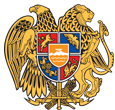 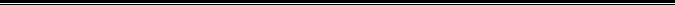 Հայաստանի Հանրապետության Լոռու մարզի Վանաձոր համայնք
Ք. Վանաձոր, Տիգրան Մեծի 22, Ֆաքս 0322 22250, 060 650044, 060650040 vanadzor.lori@mta.gov.am, info@vanadzor.am